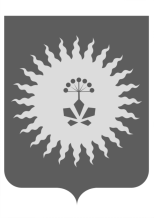 ДУМААНУЧИНСКОГО МУНИЦИПАЛЬНОГО ОКРУГАПРИМОРСКОГО КРАЯРЕШЕНИЕ «О Положении «О порядке установления, изменения и отмене местных налогов и сборов на территории Анучинского муниципального округа»Принято                                                                                      Думой Анучинского                                                                                                                                                                               муниципального округаВ соответствии с Бюджетным Кодексом Российской Федерации, Федеральным законом от 6 октября 2003 года № 131-ФЗ «Об общих принципах организации местного самоуправления в Российской Федерации», Уставом Анучинского муниципального округа Приморского края:	1. Принять Положение «О порядке установления, изменения и отмене местных налогов и сборов на территории Анучинского муниципального округа». (Приложение 1). 	2. Опубликовать настоящее решение в средствах массовой информации и разместить на официальном сайте администрации Анучинского муниципального округа.	3. Настоящее решение вступает в силу со дня его официального опубликования и распространяет свое действие на правоотношения с 01.01.2021 года.Глава Анучинскогомуниципального округа                                                           С. А. Понуровскийс. Анучино24 февраля  2021 года№ 156-НПАПриложение 1 к решению Думы Анучинского                                                                              муниципального округа                                                                             от 24.02.2021  № 156-НПАПОЛОЖЕНИЕОБ УСТАНОВЛЕНИИ, ИЗМЕНЕНИИ И ОТМЕНЕМЕСТНЫХ НАЛОГОВ И СБОРОВ НА ТЕРРИТОРИИАНУЧИНСКОГО МУНИЦИПАЛЬНОГО ОКРУГАСтатья 1. Общее положение1.1. Настоящее Положение разработано в соответствии с Конституцией Российской Федерации, Налоговым кодексом Российской Федерации, Уставом Анучинского муниципального округа и определяет порядок установления, изменения, отмену местных налогов и сборов на территории Анучинского муниципального округа.1.2. Участниками отношений являются:- организации и физические лица, признаваемые в соответствии с Налоговым кодексом налогоплательщиками или плательщиками сборов;- организации и физические лица, признаваемые в соответствии с Налоговым кодексом налоговыми агентами;- налоговые органы уполномоченные по контролю и надзору в области налогов и сборов;Статья 2. Определение основных понятий и терминовДля определения целей настоящего Положения используются следующие основные понятия:2.1. Местными налогами и сборами признаются налоги и сборы, которые установлены Налоговым кодексом Российской Федерации и решением Думы Анучинского муниципального округа. Местные налоги обязательны к уплате на территории Анучинского муниципального округа.К местным налогам относятся:а) земельный налог;б) налог на имущество физических лиц;2.2. Под налогом понимается обязательный, индивидуально безвозмездный платеж, взимаемый с организаций и физических лиц в форме отчуждения принадлежащих им на праве собственности, хозяйственного ведения или оперативного управления денежных средств в целях финансового обеспечения деятельности муниципального округа.2.3. Организации - юридические лица, образованные в соответствии с законодательством Российской Федерации (российские организации), а также иностранные юридические лица, компании и другие корпоративные образования, обладающие гражданской правоспособностью, созданные в соответствие с законодательством иностранных государств, международные организации, их филиалы и представительства, созданные на территории муниципального округа (иностранные организации).2.4. Индивидуальные предприниматели - физические лица, зарегистрированные в установленном порядке и осуществляющие предпринимательскую деятельность без образования юридического лица, главы крестьянских (фермерских) хозяйств. Физические лица, осуществляющие предпринимательскую деятельность без образования юридического лица, но не зарегистрировавшиеся в качестве индивидуальных предпринимателей в нарушение требований гражданского законодательства Российской Федерации, при исполнении обязанностей, возложенных на них Налоговым кодексом Российской Федерации, не вправе ссылаться на то, что они не являются индивидуальными предпринимателями.        2.5.   Физические лица -граждане Российской Федерации, иностранные граждане и лица без гражданства.2.6. Понятия «налогоплательщик», «объект налогообложения», «налоговая база»,«налоговый период» и другие специфические понятия и термины используются в значениях, определяемых в соответствии с решениями Думы муниципального округа и Налоговым кодексом Российской Федерации.Иные понятия и термины трактуются в соответствии с понятиями и терминами определенными Налоговым кодексом Российской Федерации, законодательством РФ.Статья 3. Установление, изменение или отмена местных налогов и сборов на территории Анучинского муниципального округа3.1. При установлении местных налогов на территории Анучинского муниципального округа определяются налоговые ставки, порядок и сроки уплаты налогов в порядке и пределах, определенных Налоговым кодексом Российской Федерации, федеральными законами и актами органов местного самоуправления.3.2. Дума Анучинского муниципального округа устанавливает на территории Анучинского муниципального округа налоговые ставки, порядок и сроки уплаты налогов по местным налогам и сборам, в порядке и пределах, определенных Налоговым кодексом Российской Федерации, и может устанавливать особенности определения налоговой базы,  налоговые льготы, не предусмотренные Налоговым кодексом Российской Федерации, основания и порядок их применения, включая установление величины налогового вычета для отдельных категорий налогоплательщиков.3.3. Установленные местные налоги и сборы на территории Анучинского муниципального округа вступают в силу не ранее 1 января года, следующего за годом их принятия, но не ранее одного месяца со дня их официального опубликования.3.4. Изменение местных налогов на территории Анучинского муниципального округа осуществляется на основании Налогового кодекса Российской Федерации, федеральных законов и решений Думы Анучинского муниципального округа.3.5. Местные налоги и сборы на территории Анучинского муниципального округа отменяются решениями Думы Анучинского муниципального округа.3.6. Решения Думы Анучинского муниципального округа об отмене местных налогов, сборов (в пределах компетенции на территории Анучинского муниципального округа), вступающие в силу с начала очередного финансового года, должны быть приняты до утверждения местного бюджета на очередной финансовый год.Статья 4. Ответственность за исполнение (ненадлежащее исполнение) решения об установлении, изменении и отмене местных налогов и сборов на территории Анучинского муниципального округа4.1. В соответствии с Налоговым кодексом Российской Федерации ответственность за исполнение (ненадлежащее исполнение) решения об установлении, изменении и отмене местных налогов и сборов на территории Анучинского муниципального округа несут налогоплательщики, виновные в совершении налоговых правонарушений.Статья 5. Контроль за полнотой, правильностью и своевременностью уплаты местных налогов на территории Анучинского муниципального округа5.1. Контроль за правильностью исчисления, полнотой и своевременностью уплаты местных налогов и сборов, обязанность по уплате (перечислению) которых в соответствии с Налоговым кодексом Российской Федерации возложена на налогоплательщика, на территории Анучинского муниципального округа осуществляют налоговые органы в соответствии с их компетенцией, предусмотренной Налоговым кодексом Российской Федерации.Статья 6. Заключительная часть6.1. Информация и копии нормативных правовых актов об установлении, изменении отмене местных налогов направляются органами местного самоуправления в финансовые органы соответствующих субъектов Российской Федерации и территориальные налоговые органы.